БОЙОРОК						                 РАСПОРЯЖЕНИЕ   19 июль  2022й.                                     №43                                   19 июля 2022 г.Об утверждении локально-сметной документации       На  основании муниципального контракта №  ИМЗ-2022-045370 от  19 июля 2022 года Администрации сельского поселения Кисак-Каинский сельсовет муниципального района Янаульский район Республики Башкортостан и  ИП Сахратова Юлиана Романовича утвердить локально-сметную документацию  на выполнение работы по объекту:  «Текущий ремонт автомобильных дорог по ул. Центральная от ж/д № 54 до ж/д № 68, ул .Дорожной от ж/д № 19 до ж/д № 27 в д. Янбарис Янаульского района РБ» на сумму  362467 (триста шестьдесят две тысячи четыреста шестьдесят семь) рублей  00 копеек.Глава сельского поселения                                                                           А.С. РафиковБАШKОРТОСТАН РЕСПУБЛИКАҺЫЯҢАУЫЛ  РАЙОНЫМУНИЦИПАЛЬ РАЙОНЫНЫҢ КИCӘКKАЙЫН  АУЫЛСОВЕТЫ АУЫЛ БИЛӘМӘҺЕ  ХАКИМИӘТЕ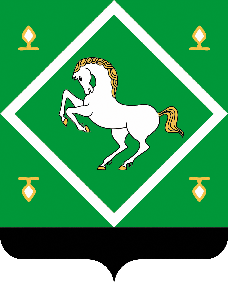 АДМИНИСТРАЦИЯсельского поселениякисак-каинский сельсоветМУНИЦИПАЛЬНОГО РАЙОНА ЯНАУЛЬСКИЙ РАЙОН РЕСПУБЛИКИ БАШКОРТОСТАН